В Подмосковье продолжается пилот по перемещениям автомобилей, преграждающих путь мусоровозам к контейнерным площадкамНеправильно припаркованные машины вредят жильцам многоквартирных домов, приводя к замусоренности во дворах и переполнению мусорных контейнеров. С начала «пилота» 15.02.2022 в городских округах Ленинский и Красногорск выявлено 106 фактов запаркованности контейнерных площадок, перемещено 11 автомобилей, эвакуировано еще 2 транспортных средства, до приезда эвакуатора уехали 93 автомобиля, - рассказала Руководитель Главного управления содержания территорий Московской области в ранге министра Светлана Аипова.С помощью мобильного приложения «Народный инспектор» за этот период зафиксировано 872 нарушения парковки у мест сбора и вывоза твердых коммунальных отходов. Нарушители получили свыше 300 штрафов, остальные получили предостережения.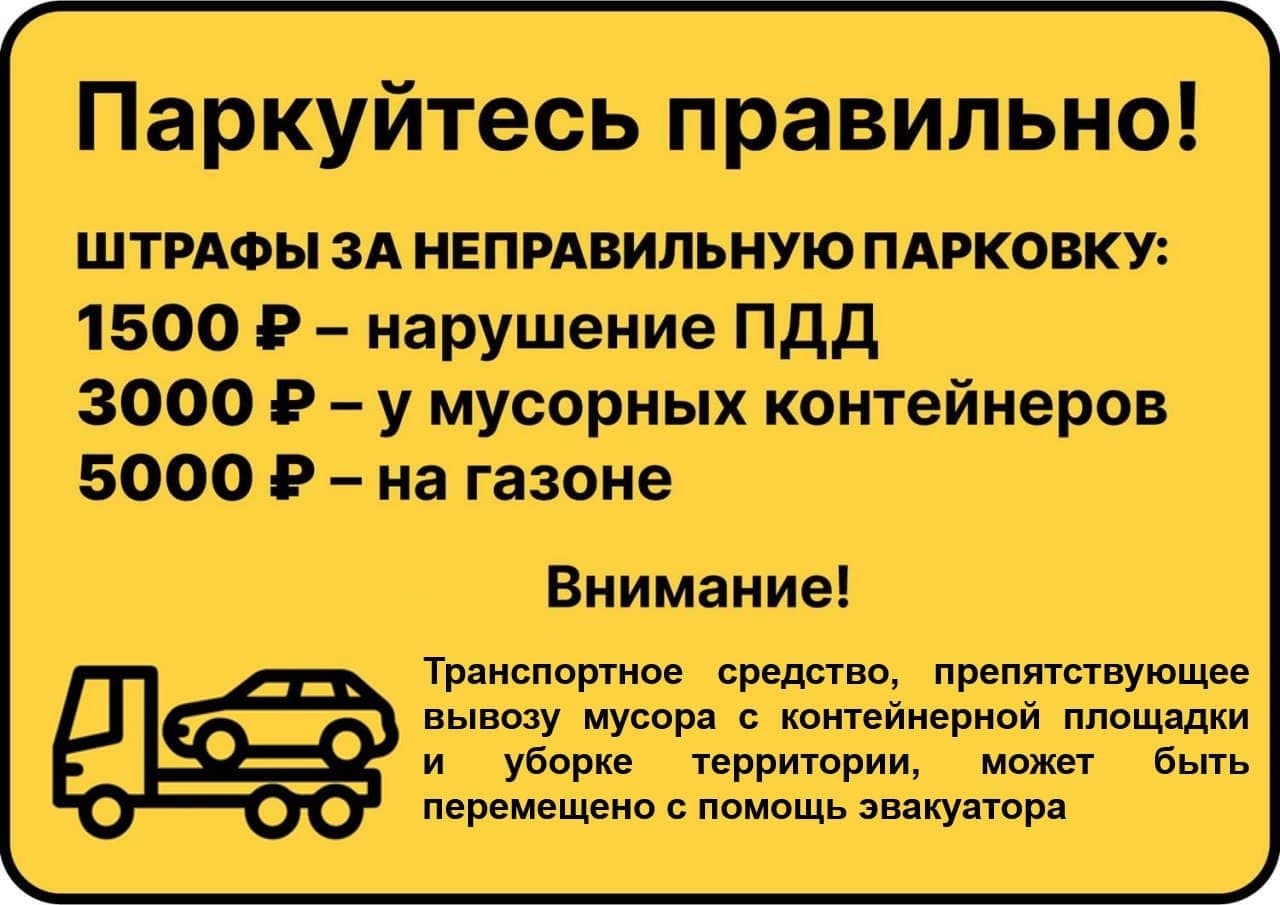 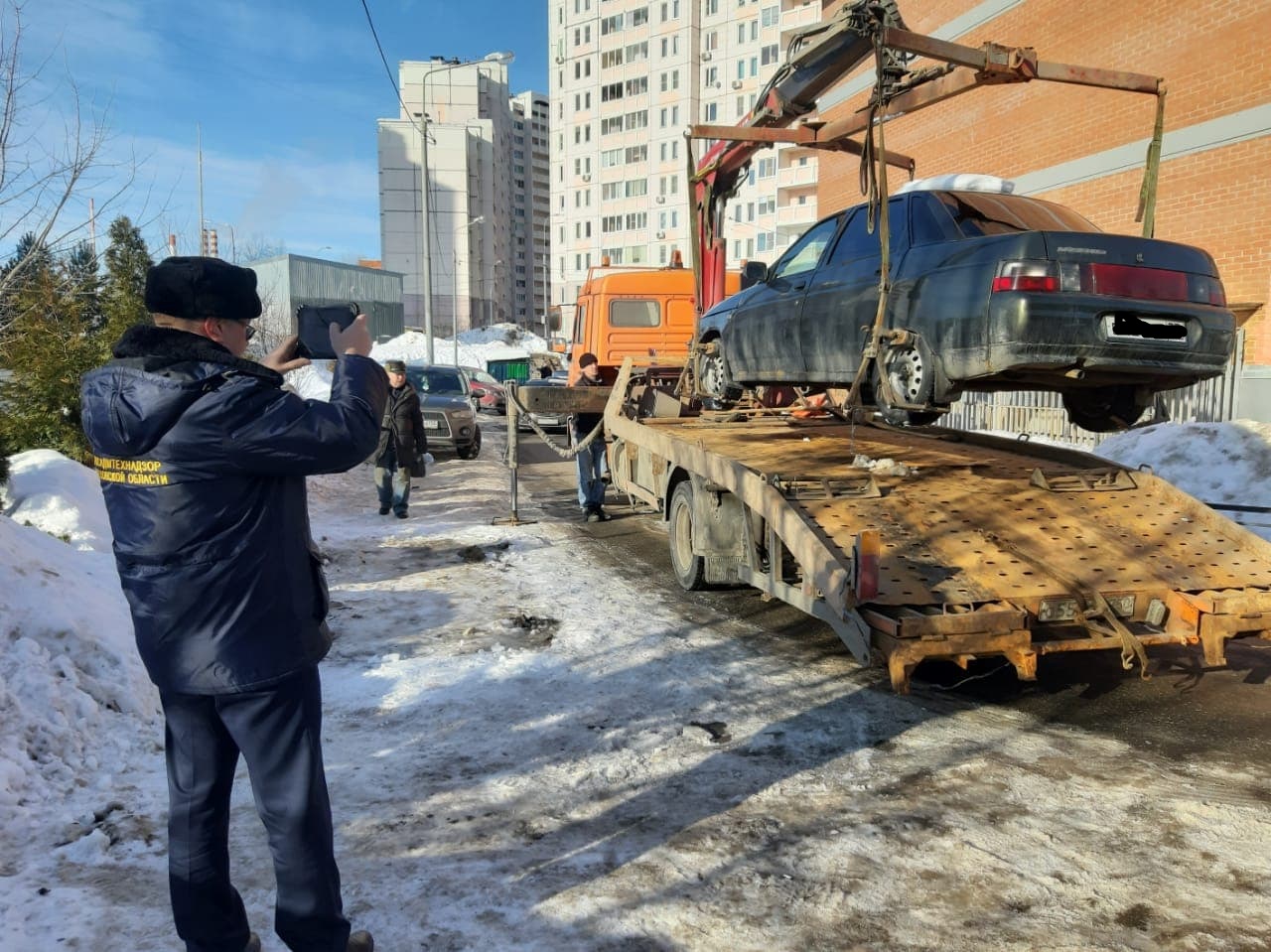 